МБДОУ детский сад "Радуга"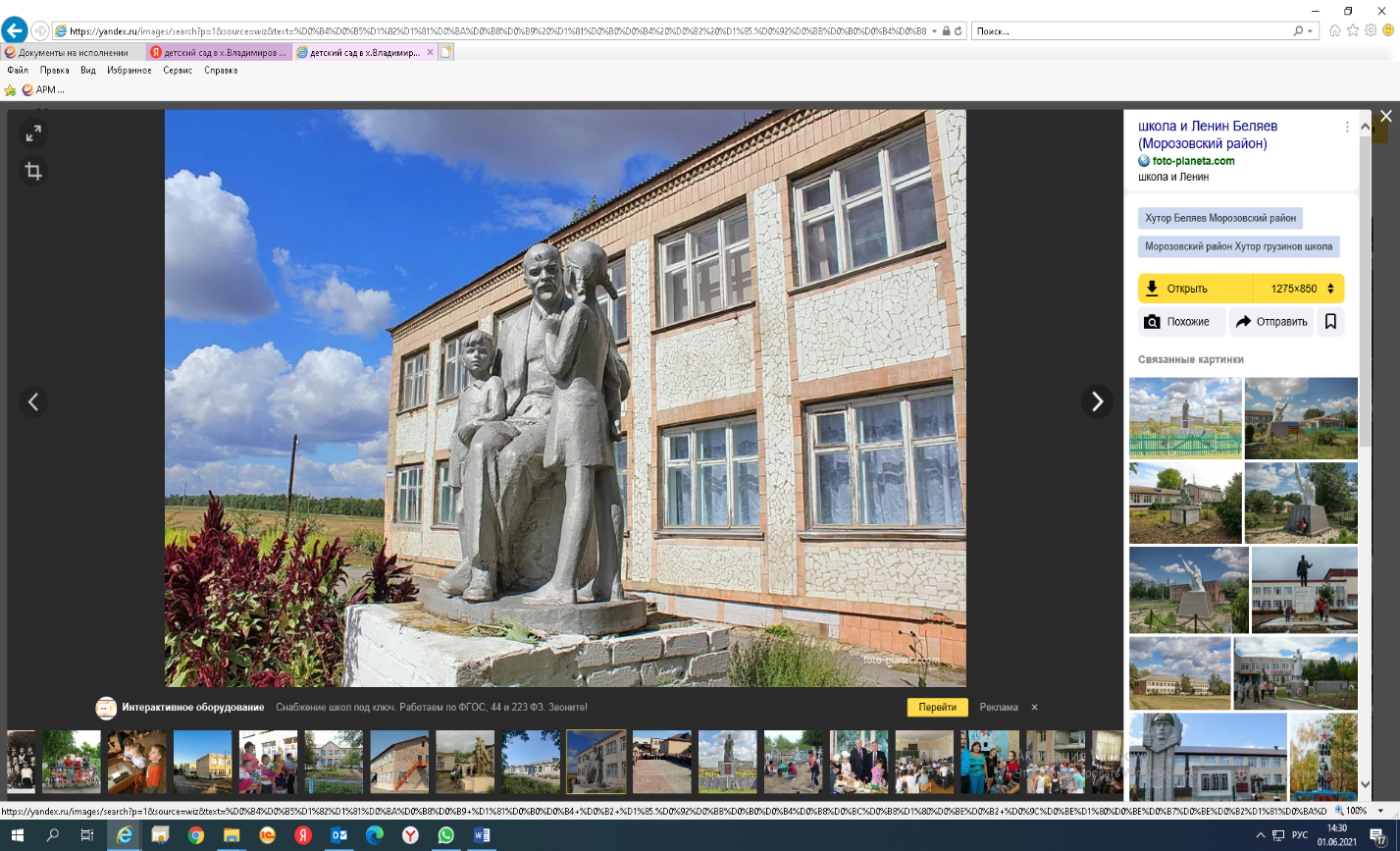 347220, Ростовская обл., Морозовский р-он, х.Беляев, ул.Молодежная, 2б. 8(86384)-3-51-67